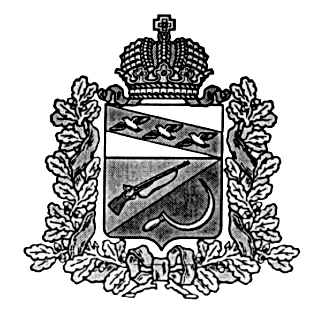 АДМИНИСТРАЦИЯПРИГОРОДНЕНСКОГО СЕЛЬСОВЕТАЩИГРОВСКОГО РАЙОНА КУРСКОЙ ОБЛАСТИП О С Т А Н О В Л Е Н ИЕОт  «19» марта  2024 г.              № 32Об утверждении отчета о реализации муниципальной программы  «Развитие субъектов малого и среднего предпринимательства в Пригородненском  сельсовете Щигровского района на 2021-2023 годы» за 2023 годВ соответствии с постановлением Администрации Пригородненского сельсовета от 26.02.2018 № 22 «Об утверждении Порядка разработки, реализации и оценки эффективности муниципальных программ Пригородненского сельсовета», руководствуясь  Уставом муниципального образования «Пригородненский сельсовет», Администрация Пригородненского сельсоветаПОСТАНОВЛЯЕТ:              1. Утвердить отчет о реализации муниципальной программы «Развитие субъектов малого и среднего предпринимательства в Пригородненском  сельсовете Щигровского района на 2021-2023 годы»  за 2023 год согласно приложению.2.  Контроль за исполнением постановления оставляю за собой.3. Настоящее постановление вступает в силу со дня его официального обнародования. Глава Пригородненского сельсовета                              В.И.ВоронинПриложение к постановлениюАдминистрации Пригородненского сельсоветаОт 19.03.24 г.  №32 Отчет о реализации муниципальной программы «Развитие субъектов малого и среднего предпринимательства в Пригородненском  сельсовете Щигровского района на 2021-2023 годы» за 2023 г.Раздел 1. Конкретные результаты, достигнутые за 2023 год.           Муниципальная программа Пригородненского сельсовета «Развитие субъектов малого и среднего предпринимательства в Пригородненском  сельсовете Щигровского района на 2021-2023 годы» утверждена постановлением Администрации Пригородненского сельсовета от 24.11.2020 № 82.           Данная программа направлена на достижение следующей цели:- повышение темпов развития малого и среднего предпринимательства,  как одного из факторов социально-экономического развития Пригородненского сельсовета Щигровского района  Задачи программы:создание благоприятной среды для развития малого и среднего предпринимательства; активизация субъектов малого и среднего предпринимательства;научно-аналитическое обеспечение деятельности  субъектов малого и среднего предпринимательства.    Для достижения поставленных целей и задач в 2023 году в рамках реализации муниципальной программы были достигнуты следующие результаты: Создана нормативно-правовая основа для развития малого и среднего предпринимательства, ведется реестр субъектов малого предпринимательства, проведен анализ финансовых, экономических, социальных показателей развития малого и среднего предпринимательства на территории Пригородненского сельсовета, была оказана правовая и консультационная поддержка малому и среднему предпринимательству. Для проведения совещаний и семинаров по поддержке субъектов малого и среднего предпринимательства были предоставлены помещения. Размещена информация об объектах, находящихся в собственности Пригородненского сельсовета, предназначенных для передачи во владение и (или) в пользование субъектам малого и среднего предпринимательства.Содействие привлечению  субъектов малого и среднего предпринимательства для участия в выставочно-ярмарочной деятельности.заключаются в создании благоприятной среды, способствующей активизации предпринимательской деятельности, созданию новых рабочих мест и повышении благосостояния вовлеченных в предпринимательство широких слоев населения.         В результате проведенных мероприятий были достигнуты цели муниципальной программы:  создании благоприятной среды, способствующей активизации предпринимательской деятельности, созданию новых рабочих мест и повышении благосостояния вовлеченных в предпринимательство широких слоев населения.Раздел 2. Результаты реализации основных мероприятий подпрограмм, а также сведения о достижении контрольных событий   В рамках программы  предусмотрено выполнение четырех основных мероприятий.                 В 2023 году в установленный срок выполнены основные мероприятия (1.1. «Ведение реестра субъектов малого предпринимательства, анализ финансовых, экономических, социальных показателей развития; прогноз развития малого и среднего предпринимательства на территории Пригородненского сельсовета  Щигровского района на 2021-2023 годы; 1.2.« Информационная, правовая и консультационная поддержка малого и среднего предпринимательства»; 1.3.« Предоставление помещений для проведения совещаний и семинаров организациям, образующим инфраструктуру поддержки субъектов малого и среднего предпринимательства»; 1.4. «Организация поддержки малого и среднего предпринимательства, направленная на предоставление информации о нежилых помещениях, находящихся в собственности Пригородненского сельсовета Щигровского района под офисы, производственные и складские помещения»).На официальном сайте Администрации Пригородненского сельсовета  размещалась информация об объектах муниципальной собственности, предназначенных для использования субъектам малого и среднего предпринимательства.Подробные сведения о результатах реализации контрольных событий муниципальной программы приведены в приложении № 1 к настоящему отчету.Раздел 3. Анализ факторов, повлиявших на ход реализации муниципальной программыОсновным фактором, повлиявшим на ход реализации муниципальной программы, является замедление темпов поступления доходов в бюджет Пригородненского сельсовета по отношению к ранее запланированному.Раздел 4. Сведения об использовании бюджетных ассигнований и внебюджетных средств на реализацию муниципальной программыОбъем средств на реализацию муниципальной программы в 2023 году за счет средств местного бюджета 2800 рубРаздел 5. Сведения о достижении значений показателей муниципальной программы, подпрограмм муниципальной программы за 2023 год.В 2023 году было запланировано достижение трех показателей (индикаторов) муниципальной программы. В процессе реализации были достигнуты плановые значения по всем показателям (индикаторам). Фактический показатель «Количество мероприятий» составил 3, при плане 3, что является положительным  показателемФактический показатель «Количество объектов,   предоставленных для совещаний и семинаров» составил 1, при плане 1 , что является положительным  показателем.             По показателю «Процент информирования» при плане 100 фактический показатель 100, что является положительным  показателем       Сведения о достижении значений показателей (индикаторов) муниципальной программы отражены в Приложение 3 к настоящему отчету.Раздел 6. Информация о результатах оценки эффективности муниципальной программы.                Важное значение для успешной реализации муниципальной программы является выполнение всех запланированных мероприятий и достижение плановых значений показателей (индикаторов), а также проведение оценки эффективности реализации муниципальной программы, для своевременного выявления негативных фактов, влияющих на показатели результативности программы.       Эффективность реализации муниципальной программы в 2023 году оценивается на основании следующих критериев:Целевые показатели (индикаторы) «Степень достижения целей и решения задач муниципальной программы» в процентах:значение показателя (индикатора) 1 равно 1; значение показателя (индикатора) 2 равно 1; значение показателя (индикатора) 3 равно 1;Суммарная оценка степени достижения целевых показателей муниципальной программы  составляет – Э= 1 , что характеризует  высокий уровень  реализации муниципальной программы по степени достижения целевых показателей.Степень соответствия запланированному уровню расходов за счет средств бюджета  поселения оценивается как отношение фактически произведенных в отчетном году бюджетных расходов на реализацию муниципальной программы к их плановым значениям- не оценивалась.Раздел 7. Предложения по дальнейшей реализации муниципальной программыДля успешной реализации Программы и достижения ожидаемых результатов необходимо выполнение всех запланированных мероприятий и достижения плановых значений показателей (индикаторов), а также проведение оценки эффективности реализации Программы для своевременного выявления факторов риска, оказывающих негативное влияние на основные параметры программы и принятие необходимых мер для их минимизации.Предложения по оптимизации бюджетных ассигнований в 2023 году на реализацию основных мероприятий подпрограмм муниципальной программы отсутствуют.Корректировка целевых показателей реализации муниципальной программы не требуется.Для достижения ожидаемых результатов реализации муниципальной программы необходима ее дальнейшая реализация. Решением Собрания депутатов Пригородненского сельсовета  от 21.12.23г. № 33-102-7 «О бюджете муниципального образования «Пригородненский сельсовет» Щигровского района на 2024 год и плановый период 2025 и 2026 годов» утверждены бюджетные ассигнования на реализацию основных мероприятий муниципальной программы на 2024-2026 годы.Приложение № 1 к отчетуо реализации муниципальной программы «Развитие субъектов малого и среднего предпринимательства в Пригородненском  сельсовете Щигровского района на 2021-2023 годы»за 2023 годСВЕДЕНИЯо выполнении основных мероприятий подпрограмм и мероприятий муниципальных программ, а также контрольных событий муниципальной программы за 2023 г.Приложение № 2 к отчетуо реализации муниципальной программы «Развитие субъектов малого и среднего предпринимательства в Пригородненском  сельсовете Щигровского района на 2021-2023 годы»за 2023 годСВЕДЕНИЯоб использовании бюджетных ассигнований и внебюджетных средств на реализацию муниципальной программы за 2023  г.Приложение № 3 к отчетуо реализации муниципальной программы о реализации муниципальной программы «Развитие субъектов малого и среднего предпринимательства в Пригородненском  сельсовете Щигровского района на 2021-2023 годы»за 2023 годСВЕДЕНИЯо достижении значений показателей (индикаторов)№ п/пНомер и наименование Ответственный исполнитель, соисполнитель, участник (должность/ ФИО)Плановый срок окончания реализацииФактический срокФактический срокРезультатыРезультатыПричины не реализации/ реализации не в полном объеме№ п/пНомер и наименование Ответственный исполнитель, соисполнитель, участник (должность/ ФИО)Плановый срок окончания реализацииначала реализацииокончания реализациизаплани-рованныедостигнутые1234567891Программа «Развитие субъектов малого и среднего предпринимательства в Пригородненском  сельсовете Щигровского района на 2021-2023 годы»Глава сельсоветаХХХ1.1«Ведение реестра субъектов малого предпринимательства, анализ финансовых, экономических, социальных показателей развития; прогноз развития малого и среднего предпринимательства на территории Пригородненского сельсовета  Щигровского района на 2021-2023 годы;Глава сельсовета31.12.202301.01.202330.12.2023анализ финансовых, экономических, социальных показателей предпринимательской деятельностианализ финансовых, экономических, социальных показателей предпринимательской деятельности-1.2.« Информационная, правовая и консультационная поддержка малого и среднего предпринимательстваГлава сельсовета31.12.202301.01.202330.12.2023научно-правовое обеспечение деятельности субъектов малого и среднего предпринимательстваЗа отчетный период было издано 4 нормативно правовых актов.             -1.3Предоставление помещений для проведения совещаний и семинаров организациям, образующим инфраструктуру поддержки субъектов малого и среднего предпринимательства»;Глава сельсовета31.12.202301.01.202330.12.2023предоставление помещения для субъектов малого предпринимательствапредоставление помещения для субъектов малого предпринимательства-1.4.«Организация поддержки малого и среднего предпринимательства, направленная на предоставление информации о нежилых помещениях, находящихся в собственности Пригородненского сельсовета Щигровского района под офисы, производственные и складские помещения»Глава сельсовета31.12.202301.01.202330.12.2023развитие инфраструктуры поддержки малого и среднего предпринимательства Размещение информацииРазмещение информации на сайте администрацииНаименование муниципальной программы, подпрограммы,основного мероприятияИсточники финансированияОбъем расходов, предусмотренных 
(тыс. руб.)Объем расходов, предусмотренных 
(тыс. руб.)Фактические 
расходы (тыс. руб.) Наименование муниципальной программы, подпрограммы,основного мероприятияИсточники финансированиямуниципальной программойсводнойбюджетнойросписью23456Муниципальная программа Развитие субъектов малого и среднего предпринимательства в Пригородненском  сельсовете Щигровского района на 2018-2020 годывсего 2,8002,8002,800Муниципальная программа Развитие субъектов малого и среднего предпринимательства в Пригородненском  сельсовете Щигровского района на 2018-2020 годыфедеральный бюджет----Муниципальная программа Развитие субъектов малого и среднего предпринимательства в Пригородненском  сельсовете Щигровского района на 2018-2020 годыобластной бюджет  ---Муниципальная программа Развитие субъектов малого и среднего предпринимательства в Пригородненском  сельсовете Щигровского района на 2018-2020 годыбюджет района---Муниципальная программа Развитие субъектов малого и среднего предпринимательства в Пригородненском  сельсовете Щигровского района на 2018-2020 годыбюджет сельсовета2,8002,8002,800Муниципальная программа Развитие субъектов малого и среднего предпринимательства в Пригородненском  сельсовете Щигровского района на 2018-2020 годывнебюджетные источники-X-Основное мероприятие1 ««Ведение реестра субъектов малого предпринимательства, анализ финансовых, экономических, социальных показателей развития; прогноз развития малого и среднего предпринимательства на территории Пригородненского сельсовета  Щигровского района на 2018-2020 годы»всего                 2,8002,8002,800Основное мероприятие1 ««Ведение реестра субъектов малого предпринимательства, анализ финансовых, экономических, социальных показателей развития; прогноз развития малого и среднего предпринимательства на территории Пригородненского сельсовета  Щигровского района на 2018-2020 годы»федеральный бюджет---Основное мероприятие1 ««Ведение реестра субъектов малого предпринимательства, анализ финансовых, экономических, социальных показателей развития; прогноз развития малого и среднего предпринимательства на территории Пригородненского сельсовета  Щигровского района на 2018-2020 годы»областной бюджет  ---Основное мероприятие1 ««Ведение реестра субъектов малого предпринимательства, анализ финансовых, экономических, социальных показателей развития; прогноз развития малого и среднего предпринимательства на территории Пригородненского сельсовета  Щигровского района на 2018-2020 годы»бюджет района---Основное мероприятие1 ««Ведение реестра субъектов малого предпринимательства, анализ финансовых, экономических, социальных показателей развития; прогноз развития малого и среднего предпринимательства на территории Пригородненского сельсовета  Щигровского района на 2018-2020 годы»бюджет поселения2,8002,8002,800Основное мероприятие1 ««Ведение реестра субъектов малого предпринимательства, анализ финансовых, экономических, социальных показателей развития; прогноз развития малого и среднего предпринимательства на территории Пригородненского сельсовета  Щигровского района на 2018-2020 годы»внебюджетные источники-X-Основное мероприятие 2«Информационная, правовая и консультационная поддержка малого и среднего предпринимательствавсего                 Финансирования не требуетФинансирования не требуетФинансирования не требуетОсновное мероприятие 2«Информационная, правовая и консультационная поддержка малого и среднего предпринимательствафедеральный бюджет---Основное мероприятие 2«Информационная, правовая и консультационная поддержка малого и среднего предпринимательстваобластной бюджет  ---Основное мероприятие 2«Информационная, правовая и консультационная поддержка малого и среднего предпринимательствабюджет района---Основное мероприятие 2«Информационная, правовая и консультационная поддержка малого и среднего предпринимательствабюджет поселения-          --Основное мероприятие 2«Информационная, правовая и консультационная поддержка малого и среднего предпринимательствавнебюджетные источники-X-Основное мероприятие 3«Предоставление помещений для проведения совещаний и семинаров организациям, образующим инфраструктуру поддержки субъектов малого и среднего предпринимательствавсего                 Финансирования не требуетФинансирования не требуетФинансирования не требуетОсновное мероприятие 3«Предоставление помещений для проведения совещаний и семинаров организациям, образующим инфраструктуру поддержки субъектов малого и среднего предпринимательствафедеральный бюджет---Основное мероприятие 3«Предоставление помещений для проведения совещаний и семинаров организациям, образующим инфраструктуру поддержки субъектов малого и среднего предпринимательстваобластной бюджет  ---Основное мероприятие 3«Предоставление помещений для проведения совещаний и семинаров организациям, образующим инфраструктуру поддержки субъектов малого и среднего предпринимательствабюджет района---Основное мероприятие 3«Предоставление помещений для проведения совещаний и семинаров организациям, образующим инфраструктуру поддержки субъектов малого и среднего предпринимательствабюджет поселения-          --Основное мероприятие 3«Предоставление помещений для проведения совещаний и семинаров организациям, образующим инфраструктуру поддержки субъектов малого и среднего предпринимательствавнебюджетные источники-X-Основное мероприятие 4«Организация поддержки малого и среднего предпринимательства, направленная на предоставление информации о нежилых помещениях, находящихся в собственности Пригородненского сельсовета Щигровского района под офисы, производственные и складские помещения»всего                 Финансирования не требуетФинансирования не требуетФинансирования не требуетОсновное мероприятие 4«Организация поддержки малого и среднего предпринимательства, направленная на предоставление информации о нежилых помещениях, находящихся в собственности Пригородненского сельсовета Щигровского района под офисы, производственные и складские помещения»федеральный бюджет---Основное мероприятие 4«Организация поддержки малого и среднего предпринимательства, направленная на предоставление информации о нежилых помещениях, находящихся в собственности Пригородненского сельсовета Щигровского района под офисы, производственные и складские помещения»областной бюджет  ---Основное мероприятие 4«Организация поддержки малого и среднего предпринимательства, направленная на предоставление информации о нежилых помещениях, находящихся в собственности Пригородненского сельсовета Щигровского района под офисы, производственные и складские помещения»бюджет района---Основное мероприятие 4«Организация поддержки малого и среднего предпринимательства, направленная на предоставление информации о нежилых помещениях, находящихся в собственности Пригородненского сельсовета Щигровского района под офисы, производственные и складские помещения»бюджет поселения-          --Основное мероприятие 4«Организация поддержки малого и среднего предпринимательства, направленная на предоставление информации о нежилых помещениях, находящихся в собственности Пригородненского сельсовета Щигровского района под офисы, производственные и складские помещения»внебюджетные источники-X-№ п/пНомер и наименованиеЕд.измеренияЗначения показателей (индикаторов) муниципальной программы, подпрограммы муниципальной программыЗначения показателей (индикаторов) муниципальной программы, подпрограммы муниципальной программыЗначения показателей (индикаторов) муниципальной программы, подпрограммы муниципальной программыОбоснование отклонений значений показателя (индикатора) на конец отчетного года (при наличии)№ п/пНомер и наименованиеЕд.измерения2023 год2023 год2023 годОбоснование отклонений значений показателя (индикатора) на конец отчетного года (при наличии)№ п/пНомер и наименованиеЕд.измерения2023 годпланфакт1234567Муниципальная программа «Развитие субъектов малого и среднего предпринимательства в Пригородненском  сельсовете Щигровского района на 2018-2020 годыМуниципальная программа «Развитие субъектов малого и среднего предпринимательства в Пригородненском  сельсовете Щигровского района на 2018-2020 годыМуниципальная программа «Развитие субъектов малого и среднего предпринимательства в Пригородненском  сельсовете Щигровского района на 2018-2020 годыМуниципальная программа «Развитие субъектов малого и среднего предпринимательства в Пригородненском  сельсовете Щигровского района на 2018-2020 годыМуниципальная программа «Развитие субъектов малого и среднего предпринимательства в Пригородненском  сельсовете Щигровского района на 2018-2020 годыМуниципальная программа «Развитие субъектов малого и среднего предпринимательства в Пригородненском  сельсовете Щигровского района на 2018-2020 годыМуниципальная программа «Развитие субъектов малого и среднего предпринимательства в Пригородненском  сельсовете Щигровского района на 2018-2020 годы1.Показатель 1. Количество мероприятийколичество333отклонение от планового значения показателя нет2.Показатель 2. Количество объектов,   предоставленных для совещаний и семинаровколичество111отклонение от планового значения показателя нет3.Показатель 3 Процент информирования%100100100отклонение от планового значения показателя нет